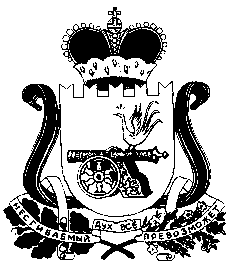 СОВЕТ ДЕПУТАТОВ  СТАБЕНСКОГО СЕЛЬСКОГО ПОСЕЛЕНИЯСМОЛЕНСКОГО РАЙОНА СМОЛЕНСКОЙ ОБЛАСТИРЕШЕНИЕот 30 мая  2019 года                                                                       № 17               О внесении изменений в Положение о земельном налоге на территории Стабенского сельского поселения Смоленского района Смоленской области, утвержденное решением Совета депутатов Стабенского сельского поселения Смоленского района Смоленской области от 14.09.2017 №31 (в редакции от 23.10.2017).Рассмотрев ТРЕБОВАНИЕ прокуратуры Российской Федерации от 17.05.2019г. № 86-03-2019/720, ПРОТЕСТ прокуратуры Смоленского района от 29.05.2019г. № 08-01-2019, в соответствии с Федеральным законом от 06.10.2003 г. № 131-ФЗ «Об общих принципах организации местного самоуправления Российской Федерации», руководствуясь Уставом Стабенского сельского поселения Смоленского района Смоленской области, Совет депутатов Стабенского сельского поселения Смоленского района Смоленской области РЕШИЛ:1.Внести в Положение о земельном налоге на территории Стабенского сельского поселения Смоленского района Смоленской области, утвержденное решением Совета депутатов Стабенского сельского поселения Смоленского района Смоленской области  от 14.09.2017 №31 (в редакции от 23.10.2017)  (далее - Положение) следующие изменения:1.1  абзац 1 пункта 7 статьи 11 Положения изложить в следующей редакции:«7. Налогоплательщики - физические лица, имеющие право на налоговые льготы, в том числе в виде налогового вычета, установленные законодательством о налогах и сборах, представляют в налоговый орган по своему выбору заявление о предоставлении налоговой льготы, а также вправе представить документы, подтверждающие право налогоплательщика на налоговую льготу».Настоящее решение подлежит официальному опубликованию в газете «Сельская правда» и размещению на официальном сайте Администрации Стабенского сельского поселения Смоленского района Смоленской области в  информационно-телекоммуникационной сети «Интернет» http://stab.smol-ray.ru.Настоящее решение вступает в силу не ранее чем по истечении одного месяца со дня его официального опубликования и распространят свое действие на правоотношения, возникшие с 1 января 2018 года.Глава муниципального образованияСтабенского сельского поселенияСмоленского района Смоленской области		  	     Д.С. Чекрыжов